ا الجمهورية الجزائرية الديمقراطية الشعبيةRépublique Algérienne Démocratique et Populaire 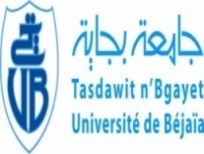            وزارة التعليم العالي و البحث العلمي                               جامعة بجاية        	       كــــلية العلوم الإنسانية و الإجتماعيةقسم العلوم الاجتماعية                                                                                                                                                                                                                                            Avis aux étudiants de L3 Psychologie Clinique (Ajournés)               Les étudiants de L3 Psychologie Clinique  (Ajournés), sont informés que l’examen du séminaire : ART et PSYCHANALYSTES    assuré par MR  GACI est reprogrammé comme suit :Le Mardi : 02/05/2017Heure : 13h00  Au niveau du bureau d’adjoint du chef de département L’Administration